Course unitDescriptor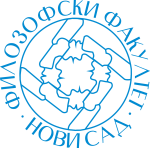 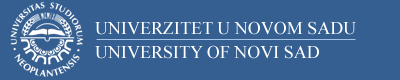 Course unitDescriptorFaculty of PhilosophyFaculty of PhilosophyGENERAL INFORMATIONGENERAL INFORMATIONGENERAL INFORMATIONGENERAL INFORMATIONStudy program in which the course unit is offeredStudy program in which the course unit is offeredCommunication StudiesCommunication StudiesCourse unit titleCourse unit titleContemporary Media SystemsContemporary Media SystemsCourse unit codeCourse unit code15ZM00915ZM009Type of course unit Type of course unit OptionalOptionalLevel of course unitLevel of course unitSecond cycle (Master)Second cycle (Master)Field of Study (please see ISCED)Field of Study (please see ISCED)0321 Journalism and reporting0321 Journalism and reportingSemester when the course unit is offeredSemester when the course unit is offeredSummerSummerYear of study (if applicable)Year of study (if applicable)11Number of ECTS allocatedNumber of ECTS allocated33Name of lecturer/lecturersName of lecturer/lecturersDoc. dr Dinko GruhonjićDoc. dr Dinko GruhonjićName of contact personName of contact personDoc. dr Dinko GruhonjićDoc. dr Dinko GruhonjićMode of course unit deliveryMode of course unit deliveryFace-to-faceFace-to-faceCourse unit pre-requisites (e.g. level of language required, etc)Course unit pre-requisites (e.g. level of language required, etc)B2 EnglishB2 EnglishPURPOSE AND OVERVIEW (max 5-10 sentences)PURPOSE AND OVERVIEW (max 5-10 sentences)PURPOSE AND OVERVIEW (max 5-10 sentences)PURPOSE AND OVERVIEW (max 5-10 sentences)Understanding the interdependence of social, informational and communicational and the current media system, with emphasis on the European Union, United States, Russia and China; Mastering the conceptual and categorical apparatus relating to the types, structure and processes in contemporary media systems; Recognition of the essential characteristics of the various types of modern media systems, depending on the social systems in which they operate.Understanding the interdependence of social, informational and communicational and the current media system, with emphasis on the European Union, United States, Russia and China; Mastering the conceptual and categorical apparatus relating to the types, structure and processes in contemporary media systems; Recognition of the essential characteristics of the various types of modern media systems, depending on the social systems in which they operate.Understanding the interdependence of social, informational and communicational and the current media system, with emphasis on the European Union, United States, Russia and China; Mastering the conceptual and categorical apparatus relating to the types, structure and processes in contemporary media systems; Recognition of the essential characteristics of the various types of modern media systems, depending on the social systems in which they operate.Understanding the interdependence of social, informational and communicational and the current media system, with emphasis on the European Union, United States, Russia and China; Mastering the conceptual and categorical apparatus relating to the types, structure and processes in contemporary media systems; Recognition of the essential characteristics of the various types of modern media systems, depending on the social systems in which they operate.LEARNING OUTCOMES (knowledge and skills)LEARNING OUTCOMES (knowledge and skills)LEARNING OUTCOMES (knowledge and skills)LEARNING OUTCOMES (knowledge and skills)Acquiring extended theoretical knowledge about modern media systems as a prerequisite for further advanced independent research.Acquiring extended theoretical knowledge about modern media systems as a prerequisite for further advanced independent research.Acquiring extended theoretical knowledge about modern media systems as a prerequisite for further advanced independent research.Acquiring extended theoretical knowledge about modern media systems as a prerequisite for further advanced independent research.SYLLABUS (outline and summary of topics)SYLLABUS (outline and summary of topics)SYLLABUS (outline and summary of topics)SYLLABUS (outline and summary of topics)1. The media system in the general theory of systems; 2. The social system, information-communication system and the media system; 3. The structure of the media system; 4. Types of media systems and their general characteristics; 5. Etatist media systems: China and Russia; 6. Liberal media systems: the United States and the European Union, with specific national media systems: Great Britain, Germany, Italy, Slovenia; 7. The media system of Serbia; 8. The media system in transition countries: the problems of privatization and deregulation; 9. The media systems - mass and power.Practical classes: 1. 1. Overview of basic media laws; 2. Agents in the media system: state, independent regulatory bodies and associations of journalists - training on the specific examples; 3. Media market: radio, television, print and the Internet - training on the specific examples; 4. Role of the advertiser and the non-governmental sector in the modern media system - exercise on examples; 5. Globalization and digitalization - actual examples and problems.1. The media system in the general theory of systems; 2. The social system, information-communication system and the media system; 3. The structure of the media system; 4. Types of media systems and their general characteristics; 5. Etatist media systems: China and Russia; 6. Liberal media systems: the United States and the European Union, with specific national media systems: Great Britain, Germany, Italy, Slovenia; 7. The media system of Serbia; 8. The media system in transition countries: the problems of privatization and deregulation; 9. The media systems - mass and power.Practical classes: 1. 1. Overview of basic media laws; 2. Agents in the media system: state, independent regulatory bodies and associations of journalists - training on the specific examples; 3. Media market: radio, television, print and the Internet - training on the specific examples; 4. Role of the advertiser and the non-governmental sector in the modern media system - exercise on examples; 5. Globalization and digitalization - actual examples and problems.1. The media system in the general theory of systems; 2. The social system, information-communication system and the media system; 3. The structure of the media system; 4. Types of media systems and their general characteristics; 5. Etatist media systems: China and Russia; 6. Liberal media systems: the United States and the European Union, with specific national media systems: Great Britain, Germany, Italy, Slovenia; 7. The media system of Serbia; 8. The media system in transition countries: the problems of privatization and deregulation; 9. The media systems - mass and power.Practical classes: 1. 1. Overview of basic media laws; 2. Agents in the media system: state, independent regulatory bodies and associations of journalists - training on the specific examples; 3. Media market: radio, television, print and the Internet - training on the specific examples; 4. Role of the advertiser and the non-governmental sector in the modern media system - exercise on examples; 5. Globalization and digitalization - actual examples and problems.1. The media system in the general theory of systems; 2. The social system, information-communication system and the media system; 3. The structure of the media system; 4. Types of media systems and their general characteristics; 5. Etatist media systems: China and Russia; 6. Liberal media systems: the United States and the European Union, with specific national media systems: Great Britain, Germany, Italy, Slovenia; 7. The media system of Serbia; 8. The media system in transition countries: the problems of privatization and deregulation; 9. The media systems - mass and power.Practical classes: 1. 1. Overview of basic media laws; 2. Agents in the media system: state, independent regulatory bodies and associations of journalists - training on the specific examples; 3. Media market: radio, television, print and the Internet - training on the specific examples; 4. Role of the advertiser and the non-governmental sector in the modern media system - exercise on examples; 5. Globalization and digitalization - actual examples and problems.LEARNING AND TEACHING (planned learning activities and teaching methods) LEARNING AND TEACHING (planned learning activities and teaching methods) LEARNING AND TEACHING (planned learning activities and teaching methods) LEARNING AND TEACHING (planned learning activities and teaching methods) Lectures: 2 classes per week; Seminar: 2 classes per weekGroup and individual comparative analysis of selected countries.Lectures: 2 classes per week; Seminar: 2 classes per weekGroup and individual comparative analysis of selected countries.Lectures: 2 classes per week; Seminar: 2 classes per weekGroup and individual comparative analysis of selected countries.Lectures: 2 classes per week; Seminar: 2 classes per weekGroup and individual comparative analysis of selected countries.REQUIRED READINGREQUIRED READINGREQUIRED READINGREQUIRED READINGHallin, Daniel C; Mancini, Paolo, Comparing Media Systems: Three Models of Media and Politics, Cambridge: Cambridge University Press,	2004.De Beer, Arnold S; Merrill, John C., Global Journalism: Topical Issues and Media Systems (5th Edition), Old Tapan - New Yersey: Allyn & Bacon, 2009.Hallin, Daniel C; Mancini, Paolo, Comparing Media Systems: Three Models of Media and Politics, Cambridge: Cambridge University Press,	2004.De Beer, Arnold S; Merrill, John C., Global Journalism: Topical Issues and Media Systems (5th Edition), Old Tapan - New Yersey: Allyn & Bacon, 2009.Hallin, Daniel C; Mancini, Paolo, Comparing Media Systems: Three Models of Media and Politics, Cambridge: Cambridge University Press,	2004.De Beer, Arnold S; Merrill, John C., Global Journalism: Topical Issues and Media Systems (5th Edition), Old Tapan - New Yersey: Allyn & Bacon, 2009.Hallin, Daniel C; Mancini, Paolo, Comparing Media Systems: Three Models of Media and Politics, Cambridge: Cambridge University Press,	2004.De Beer, Arnold S; Merrill, John C., Global Journalism: Topical Issues and Media Systems (5th Edition), Old Tapan - New Yersey: Allyn & Bacon, 2009.ASSESSMENT METHODS AND CRITERIAASSESSMENT METHODS AND CRITERIAASSESSMENT METHODS AND CRITERIAASSESSMENT METHODS AND CRITERIALANGUAGE OF INSTRUCTIONLANGUAGE OF INSTRUCTIONLANGUAGE OF INSTRUCTIONLANGUAGE OF INSTRUCTIONEnglish languageEnglish languageEnglish languageEnglish language